Scenariusz zajęć dla grupy 3-latków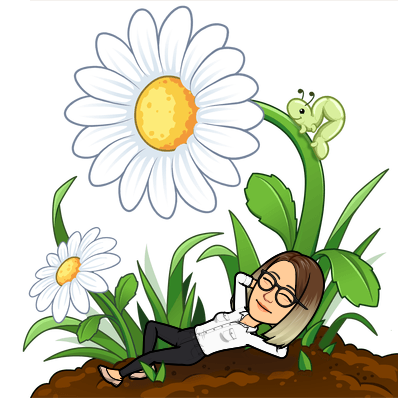 14.05.2020 Temat kompleksowy: „Ruch tu wielki, dźwięków moc, z traw na łące miękki koc.”Temat dnia: „Łąka skarbów pełna”Cele: Odkrywanie bogactwa przyrodyKształcenie wyobraźni muzycznej„Na łące” – masażyk Joanna WołochNa łąkę przyszedł żuk: tup, tup, tup, tup./delikatne stukanie opuszkami palców/Pasikonik zrobił skok: hop, hop, hop, hop./stukanie zaciśniętymi piąstkami/Gąsienica wyszła zza muru: szuru, szuru, szuru, szuru./masowanie otwartymi dłońmi/Mucha przeleciała koło ucha tu: fu, fu, fu, fu,Dmuchanie raz za jednym, raz za drugim uchem/a zła osa: bzy, bzy, bzy – usiadła na nosku twym./dotykanie palcem wskazującym nosa/Wykonywanie zadań ukrytych pod płatkami (zabawy muzyczno-ruchowe) „Na wiosennej łące”.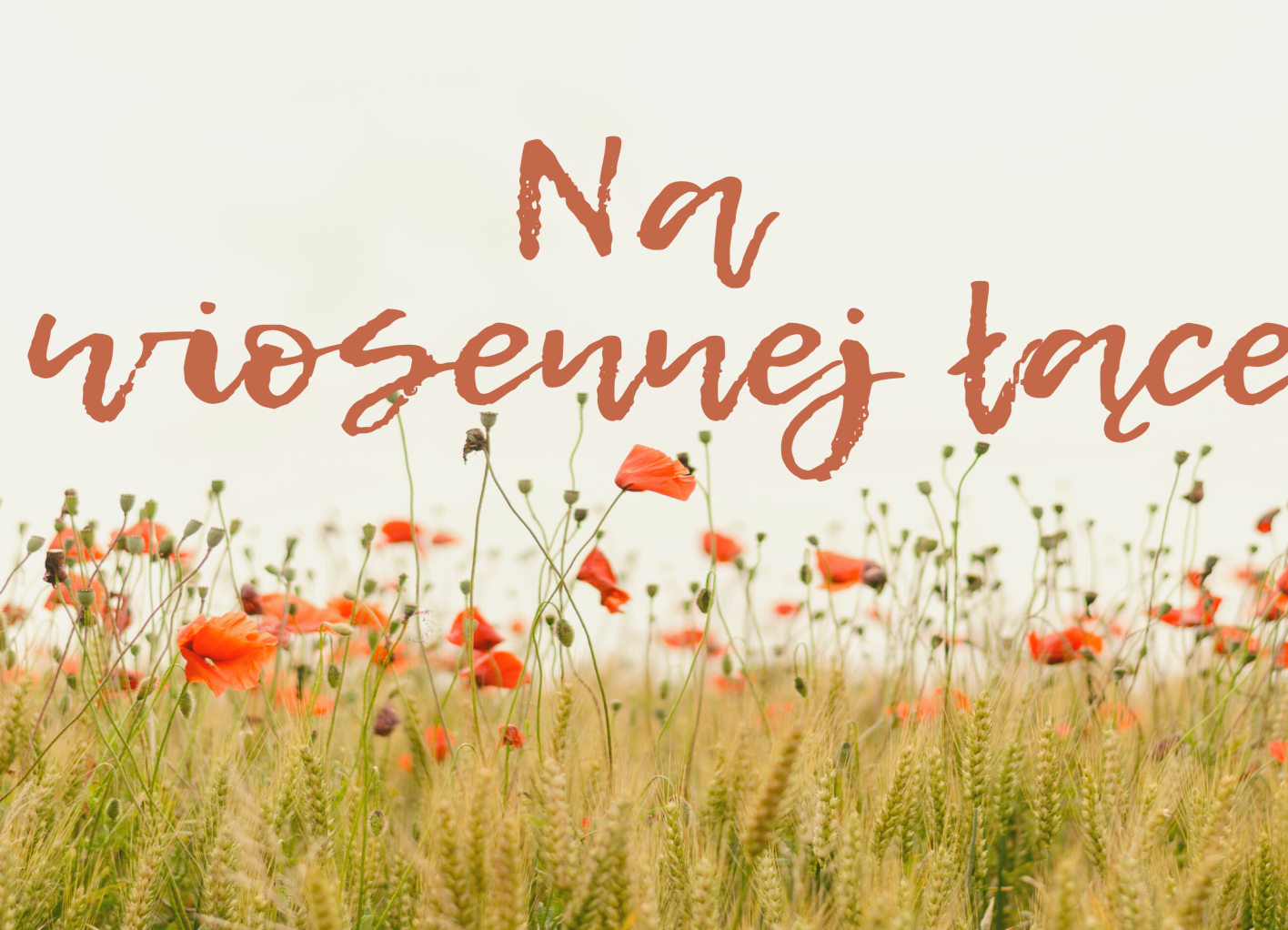 Wstęp do zabawy: Bez czego nie ma łąki?W środku koło, na nim płatek, drugi płatek,trzeci płatek, czwarty płatek i jest …. kwiatek./Układamy na dywanie lub na stole, zaczynając od koła wycięte z kolorowego papieru kształty: koło, płatki kwiatów/Pod płatkami ukryte są zadania – piszemy treść na płatkach. Dzieci „odkrywają” płatki. Płatek nr 1 – Na wiosnę pogoda jest zmienna. Raz pada deszcz, raz świeci słońce, innym razem wieje wiatr. Zatańcz „Wiosenny taniec” na gazecie. Utwór do wykorzystania: https://www.youtube.com/watch?v=EVSb3dFszH4&list=PL00A064AD750B2ECE&index=3/Przy użyciu gazety dziecko naśladuje deszcz, robi z gazety parasol bądź kałużę, którą przeskakuje, naśladuje wiejący wiatr czy świecące słońce, skacze po gazecie, stuka palcami/Płatek nr 2 - „Na wiosennej łące możemy spotkać wiele kolorowych motylków. Zamień się teraz w kolorowego motyla pobaw się przy piosence „Przyjaciel motyl”.https://www.youtube.com/watch?v=s9w_JhLGNpAPłatek nr 3 – Skacz najdalej jak potrafisz, niczym żaba.https://www.youtube.com/watch?v=fxLkVDCyUVgPłatek nr 4 – Powrócił do nas z dalekiej strony ma długie nogi dziób czerwony …  bocian. Pokaż jak bocian staje na jednej nodze. „Ślimaczek” – formowanie z plasteliny. Przypominamy ilustrację ślimaka (scenariusz 13.05), jak on wygląda, gdzie jest umieszczony jego domek. Jeżeli mamy możliwość  - oglądamy puste muszelki po ślimakach lub samodzielnie tworzymy taką muszlę również z plasteliny. To są muszelki – domki ślimaków, ale są puste. Nie ma w nich ślimaków. Będziemy lepić ślimaki z plasteliny, a potem przykleimy muszelkę. Dziecko formuje wałeczki i wygina je. Część wygiętą należy rozdzielić na dwa rogi. Do pozostałej części przycisnąć muszelkę.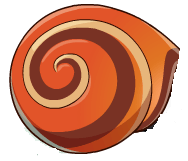 Kolorowanki: żaba, pszczoła, konik polny (pliki PDF w załącznikach).Wskaż na ilustracji (obrazek poniżej) Co można spotkać na łące?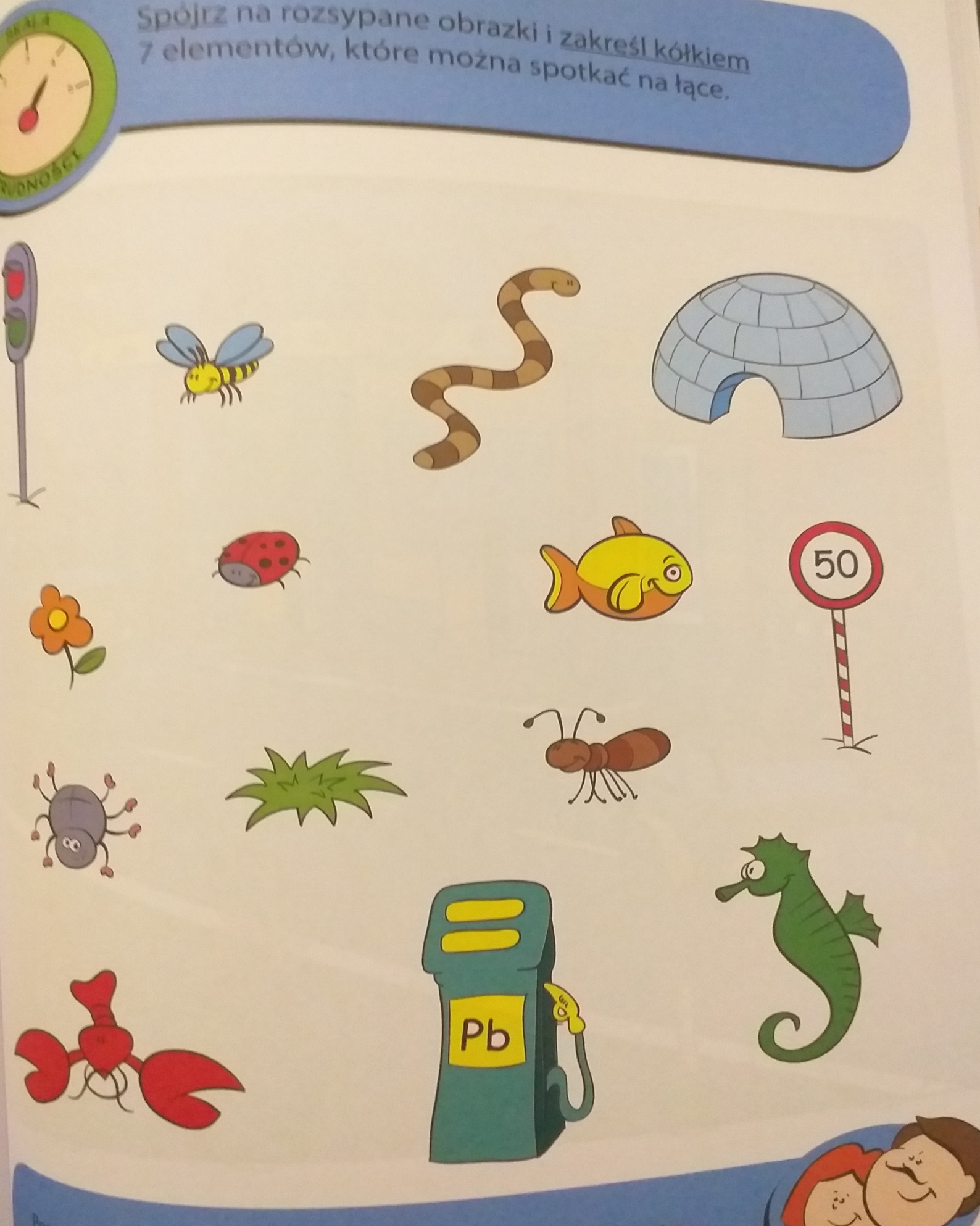 